AANVRAAG VAN EEN BESTUURDERSPAS VOOR EEN DIENST VOOR INDIVIDUEEL BEZOLDIGD PERSONENVERVOER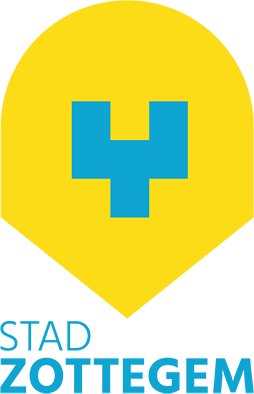 Gegevens van de bestuurderVoor- en achternaam: Geboortedatum: Geboorteplaats: Rijksregisternummer: Domicilieadres: Telefoon: E-mail: Bijlage 1: bijkomende informatieWaarvoor dient dit formulier?Dit formulier gebruikt u om een bestuurderspas aan te vragen voor een bestuurder die een voertuig wil besturen waarmee diensten voor individueel bezoldigd personenvervoer op het grondgebied van het Vlaamse Gewest worden verricht. U vraagt de bestuurderspas aan in de gemeente waar u gedomicilieerd bent. Als u niet gedomicilieerd bent in het Vlaamse Gewest, wendt u zich tot een Vlaamse gemeente naar keuze.Wat is een dienst van individueel bezoldigd personenvervoer? Op deze aanvraag is het decreet van 29 maart 2019 betreffende het individueel bezoldigd personenvervoer en het besluit van de Vlaamse Regering van 8 november 2019 betreffende de exploitatievoorwaarden voor het individueel bezoldigd personenvervoer van toepassing.Met een dienst van individueel bezoldigd personenvervoer wordt een bezoldigde vervoerdienst van personen door middel van voertuigen met bestuurder bedoeld, die aan de volgende eisen voldoet:het voertuig is, naar constructie en uitrusting, geschikt voor het vervoer van ten hoogste negen personen, de bestuurder inbegrepen, en is daartoe bestemd.het voertuig wordt ter beschikking gesteld van het publiek, waarbij de volgende categorieën van terbeschikkingstelling worden onderscheiden:1) straattaxi: het voertuig wordt ter beschikking gesteld van het publiek op de openbare weg, vermeld in artikel 1 van het koninklijk besluit van 1 december 1975 houdende algemeen reglement op de politie van het wegverkeer en van het gebruik van de openbare weg of op elke andere niet voor het openbaar verkeer opengestelde plaats waarover de exploitant beschikt;2) standplaatstaxi: het voertuig wordt ter beschikking gesteld van het publiek op een standplaats op de openbare weg die voorbehouden is voor diensten voor individueel bezoldigd personenvervoer;3) ceremonieel vervoer: het voertuig wordt ter beschikking gesteld van het publiek voor ceremonies op basis van een schriftelijke overeenkomst;4) OV-taxi: het voertuig wordt ter beschikking gesteld van het publiek via de Mobiliteitscentrale in het kader van collectief aangeboden openbaar personenvervoer waarbij wordt ingespeeld op specifieke individuele mobiliteitsvragen van personen;de terbeschikkingstelling heeft betrekking op het voertuig en niet op elk van de plaatsen ervan als het voertuig ingezet wordt als standplaatstaxi, of op elk van de plaatsen van het voertuig en niet op het voertuig zelf als het ingezet wordt als collectieve taxidienst;de bestemming wordt door de klant of door de vervoerde persoon bepaald.Wat is een bestuurder?Een natuurlijke persoon die een voertuig bestuurt waarmee diensten voor individueel bezoldigd personenvervoer worden verricht.Bijlage 2: voorwaarden voor een bestuurderspasHet afleveren van de bestuurderspas geeft aanleiding tot het betalen van een retributie van 20 EUR. Deze retributie wordt op 1 januari van elk jaar aangepast volgens de schommelingen van het indexcijfer van de consumptieprijzen.De bestuurder dient de bestuurderspas op te halen ten laatste drie maanden na de toekenning ervan, op straffe van verval van de bestuurderspas. Elke bestuurder die diensten van individueel bezoldigd personenvervoer aanbiedt of uitvoert, dient op elk moment in het bezit te zijn van een bestuurderspas. De pas is persoonlijk en onoverdraagbaar. De bestuurder in het bezit van een bestuurderspas is verplicht te melden, via een beveiligde zending (aangetekende brief, of e-mail met ontvangstmelding): elke wijziging van domicilie: binnen een termijn van tien dagen nadat de situatie zich voordoet,; elke veroordeling: binnen tien dagen na het voorval, van elke in kracht van gewijsde gegane hierna opgesomde strafrechtelijke veroordeling in België of in het buitenland, door het overleggen van een kopie daarvan: een criminele straf, al dan niet uitstel; een correctionele gevangenisstraf, in hoofdzaak, van meer dan zes maanden, al dan niet met uitstel, gedurende de laatste tien jaar; een correctionele gevangenisstraf, in hoofdzaak, van drie tot zes maanden, al dan niet met uitstel, gedurende de laatste vijf jaar; correctionele of politieveroordelingen die, bij elkaar opgeteld, meer dan drie maanden gevangenisstraf in hoofdzaak bedragen, met of zonder uitstel, gedurende de laatste drie jaar; meer dan drie veroordelingen, al dan niet met uitstel, voor overtredingen van het verkeersreglement van de tweede, derde of vierde graad; meer dan één veroordeling, al dan niet met uitstel, voor het besturen met alcoholintoxicatie, onder invloed, in staat van dronkenschap of onder invloed van andere stoffen die de rijvaardigheid beïnvloeden.; verlies van rijbewijs met geldige medische keuring of toelating om arbeidsprestaties te verrichten: binnen 24 uur na het voorval, Jaarlijks, binnen de 3 maanden na de verjaardag van de bestuurderspas, bezorgt elke bestuurder uit eigen beweging aan de administratieve diensten van de gemeente waar de vergunning werd afgeleverd, door middel van een beveiligde zending een uittreksel uit het strafregister, model 596.1 - 28, dat minder dan drie maanden oud is.Bijlage 3: bij te voegen bewijsstukkenVoeg de onderstaande bewijsstukken bij uw aanvraag en kruis ze telkens aan in de lijst hieronder. Een kopie van uw identiteitskaart. Een uittreksel uit het strafregister model 596.1 – 28, dat minder dan 3 maanden oud is. Een bewijs dat u beschikt over een minimale kennis van het Nederlands, gelijk aan het niveau B1 (of niveau A2 indien B1 nog niet werd behaald) van het Europees Referentiekader voor Talen. Hiertoe volstaat het resultaat van een taaltest of een diploma of getuigschrift Nederlandstalig secundair onderwijs of volwassenenonderwijs. Als u een buitenlandse staatsburger bent, een bewijs dat u toelating heeft om arbeidsprestaties te verrichten in België. Als u ritten uitvoert met voertuigen aangepast aan het vervoer van personen in een rolstoel, een bewijs dat u beschikt over de vereiste kennis om deze personen te vervoeren. Een rijbewijs met geldige medische keuring.Pagina1 / 4Contact SecretariaatStad Zottegem Gustaaf Schockaertstraat 79620 Zottegem09 364 64 52secretariaat@zottegem.beFormulierDatumHandtekening